Arbeitsplan 1 NMS KematenFür die Fleißigen…Überprüft und besprochen mit einem Erziehungsberechtigten: Datum: __________________Unterschrift des Erziehungsberechtigten: _______________________________________________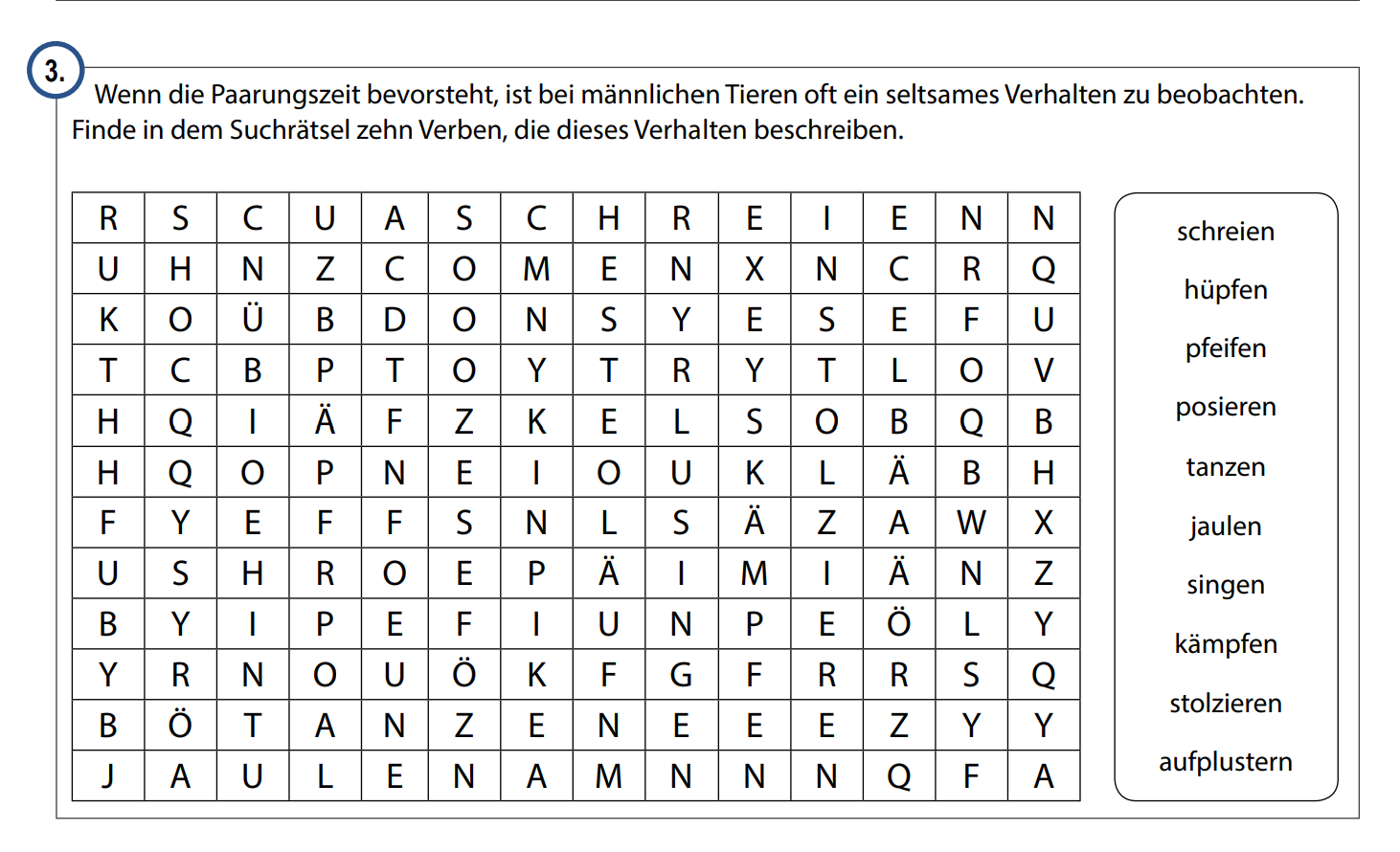 FachEnglischWoche16.3. – 20.3.2020AufgabenstellungArbeitsmaterialErledigt am:Cyber-homework: unit: 7https://www.helbling-ezone.com/Words: unit: 11workbookWords: unit: 12workbookWiederholung: unit: 7student`s book, workbookWiederholen: unit 7digi4school: unit: 7student`s book/ Workbook: unit 7